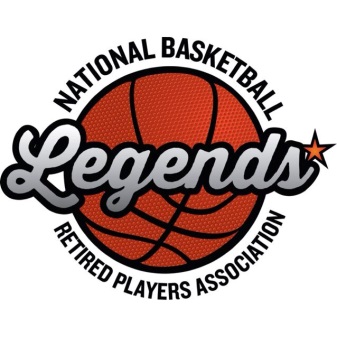 January 29, 2023MissionThe NBRPA Business Development Grant is a charitable fund with a mission to benefit, support and assist individual NBRPA members seeking to advance their professional goals.PurposeThe NBRPA Business Development Grant is organized and operated to administer funds for individual, need-based, immediate purposes.These Grant Guidelines (the “Guidelines”) establish the policies and procedures pursuant to which the NBRPA Business Development Grant will disburse funds as grants.Funding LimitationsFunding will be provided to eligible NBRPA members who are seeking assistance in career, educational, and professional development. Grants are for the use of NBRPA members and are not available to support the not-for-profits or existing business interests of the applicants. Any NBRPA member who has received the Dave DeBusschere Scholarship or the Earl Lloyd Memorial Scholarship in the same year of this application or the preceding year, will be prohibited from receiving any grant funds. All grants are reviewed by the Member Services & Benefits Committee. The NBRPA will provide funds to qualified  individuals in the amount no higher than Two Thousand Five Hundred Dollars ($2,500).  Please note that the Committee has full and final discretion on the amount of each award.  The Members Services and Benefits Committee will award funds to members with financial needs such as, but not limited to the following:Equipment / TechnologyLicensing FeesCareer Development ProgramsVocational TrainingOther Areas Applicable to a Former PlayerPlease note that the foregoing list may be revised or amended at any time pursuant to resolution of the NBRPA Board of Directors.Application ProcessAll grant requests may be submitted in writing and delivered to the NBRPA at the following address:National Basketball Retired Players AssociationAttn: Scott Rochelle444 N. Michigan Avenues, Suite 2970Chicago, IL 60611Grant requests may also be submitted electronically to srochelle@legendsofbasketball.com.Written grant requests must be made using the grant application attached as Exhibit A. The NBRPA, the NBRPA Member Services & Benefits Committee, and the NBRPA Board of Directors reserve the unqualified right to reject or deny any application that is submitted.  Grant AwardsGrants will be awarded on an ongoing basis as determined by the NBRPA, the NBRPA Members Services & Benefits Committee, and the NBRPA Board of Directors from time-to-time.  Applications may be reviewed on a rolling basis dependent on the flow of requests. The NBRPA, the NBRPA Finance, Audit and Compensation Committee, and the NBRPA Board of Directors may modify all or part of this schedule, including, but not limited to, after an application has been submitted, in its sole discretion.The grant determination process is extremely competitive, and the number and size of grants allocated each year will depend on the number of applications received and the amount of funding requested.  Applications are assessed based on the strength of the application and the operations of the potential recipient– they are not judged by the personal profile of the applicant or any relationship with the NBRPA or its members.  All applications are thoroughly reviewed and evaluated based on a number of factors including, but not limited to:The applicant’s personal finances – must have an Adjusted Gross Income of $150,000 or less;A review of each applicant’s net worth and financial accounting will be made;The usage of the award The clarity of the application and presentation of its financial information.Applications are reviewed quarterly by the Member Services & Benefits Committee. Please allow 30 days from the application submission for a decision on your funding request.  You will be notified by email as soon as your request for a grant has been determined.  Do not call to check on the status of your request.A member is limited to receiving One (1) Business Development Grant; however, additional requests for support will be reviewed on a case-by-case basis, subject to dire financial need or extraordinary circumstances. The final approval of Business Development Grant applications is not guaranteed and is subject to the timing of the application, purpose of the request, and availability of the funds. Grantees must provide a report on how and when the funds were used in order to be eligible for future Business Development Grant consideration.  No Business Development Grant application may exceed Two Thousand Five Hundred Dollars ($2,500) and the application, if approved, may be reduced at the discretion of the Finance, Audit, and Compensation Committee. Decisions of the Member Services & Benefits Committee are final and not appealable. EXHIBIT ANBRPA BUSINESS DEVELOPMENT GRANT APPLICATIONPART ISubmission of Completed ApplicationsCompleted applications may be sent, in triplicate, to:National Basketball Retired Players AssociationAttn: Scott Rochelle444 N. Michigan Avenue, Suite 2970Chicago, IL 60611Grant requests may also be submitted electronically to srochelle@legendsofbasketball.com.PART IIObligations and Responsibilities of Grant RecipientsAll grant recipients must:Use grant funds only for the purposes for which a grant is made.Provide a written report detailing the use of the grant funds as stated in the grant award letter no less than sixty (60) days after the award. If grant funds are, or appear to be, misused, the NBRPA shall have the unqualified authority to withhold and/or recover such misused grant funds.Provide the information required in this application in full.  Incomplete applications will not be considered and will be returned.  Applicants may be required to supplement their applications prior to a decision being made on their application and failure to do so may lead to rejection of their application.The NBRPA reserves the unqualified right to reject or deny any application that is submitted and the NBRPA has the sole authority to interpret the terms and conditions of the grant application process.  PART IIIApplicant InformationDate of Application:	Contact Information and Background:Applicant Contact:	Name & Title:		Address:		Telephone:		Fax:  			Email Address:	League (circle all that apply):  NBA    WNBA    ABA    Harlem GlobetrotterGrant Information:Purpose of Grant:Description of Use (Including Number of People Affected, Locations, etc.):Needs and Objectives to be achieved by the need-based funds:Other Sources of Funding Business Development:Please complete the following tables:PART IVRequired DocumentationProof of the Player Applicant’s personal finances: A copy of the applicant’s most recent federal income tax return;Documentation of the amount owed or needed, i.e. invoice, bill, or statement. Please check to verify that you have read, understood and agreed to by abide by the following:I acknowledge that the final approval of this Charitable Grant application is not guaranteed and is subject to the timing of the application, purpose of the request, and availability of the funds.  No Charitable Grant application may exceed Two Thousand Five Hundred Dollars ($2,500) and the application, if approved, may be reduced at the discretion of the Member Services & Benefits Committee. The decisions of the Member Services & Benefits Committee are final and not appealable. I further declare that the information reported on this form is true, correct and complete. If requested, I shall provide any other official documentation necessary to verify the information reported. I waive any claims again the NBRPA, NBRPA Marketing, Inc., their employees, officers, and directors regarding this application.Signed:		_____________________________Print Name:	_____________________________	Date:		_____________________________Please submit via U.S. Mail, Email or Fax to: The National Basketball Retired Players Association Attn: Scott Rochelle444 N. Michigan AvenueSuite 2970Chicago, IL 60611Email: srochelle@legendsofbasketball.comFax: (312) 913 - 9401AssetsIn Even DollarsLiabilities and Net WorthIn Even DollarsCash on hand and in Banks$Notes Payable: $U.S. Government Securities Notes Payable – RelativesListed SecuritiesNotes Payable – OthersUnlisted SecuritiesAccounts and Bills DueOther Equity InterestsUnpaid TaxesAccounts and Notes ReceivableReal Estate Mortgages PayableReal Estate OwnedLand Contracts PayableMortgages and Land Contracts ReceivableLife Insurance LoansCash Value Life InsuranceOther Liabilities: ItemizeOther Assets: ItemizeTOTAL LIABILITIES$NET WORTH$TOTAL ASSETS$TOTAL LIABILITIES AND NET WORTH$Sources of IncomeIn Even DollarsGeneral InformationGeneral InformationSalary$EmployerEmployerBonuses and CommissionsPosition or ProfessionNo.Years:DividendsEmployer’s AddressReal Estate IncomePhone No.Other Income: ItemizePartner, officer or owner in any other
venture? If so, explain: □Yes □NoAre any assets pledged? □Yes □NoTOTAL$Income taxes settled through (Date)Contingent LiabilitiesIn Even DollarsGeneral Information (continued)As endorser, co-maker or guarantor$Have you ever taken bankruptcy? □Yes □NoOn leasesIf so, explain:Legal claimsProvision for federal income taxesNumber of dependents___________________________Other special debt, e.g. recourse or repurchase liabilityAges of dependents______________________________TOTAL$